GLOBAL ART PROGRAMME WAITING FOR EXPO 2015Julie Vacher e Pep Vidal  Opening mercoledì 18 dicembre 2013 ore 18:00Frigoriferi Milanesi – Open CareVia Piranesi 10, MilanoPassante Ferroviario / Porta Vittoria , Autobus / 73 - 90 , Tram / 12 - 27Global Art Programme, Waiting for Expo 2015 è promosso da Artegiovane con il patrocinio di Expo 2015, il contributo di Regione Lombardia, Camera di Commercio di Milano, Fondazione Cariplo, Comune di Milano e in collaborazione con Open Care e Frigoriferi Milanesi.GAP, partito nel 2010, è un appuntamento annuale con l’obiettivo di creare un’occasione di scambi culturali di giovani artisti tra l’Italia e altri paesi partecipanti a Milano Expo 2015, Nutrire il Pianeta, Energia per la Vita.Gli artisti, italiani e stranieri, sono selezionati per prendere parte al programma internazionale di scambi di residenze durante le quali producono opere che indagano i temi di salute, nutrizione adeguata, ambiente e geo-architettura.Il programma è nato dal desiderio di cogliere l’effetto artistico che scaturisce dell’esperienza di scambio di residenza e dello scambio culturale. Coprendo differenti aree geografiche ogni anno un gruppo di artisti italiani ha l’opportunità di sviluppare un’opera all’estero, mentre un gruppo di artisti stranieri trascorre un periodo di ricerca e produzione in Italia.Quest’anno il programma, curato da Veronica Valentini, si è svolto in collaborazione con Francia e Spagna. I partner con i quali si è scelto di dialogare nei rispettivi Paesi sono BAR Project e Fabra i Coats a Barcellona e Art3 a Valence e Moly-Sabata a Sablons (Lione). Artisti coinvolti:Pep Vidaltema EXPO 2015: nutrire il pianetaLa ricerca scientifica e artistica di Pep Vidal è volta all’esplorazione di sistemi complessi e sensibili di ricerca che integrano l’esperienza personale e i calcoli infinitesimali che si producono costantemente e ovunque in maniera caotica e infinita.  In una catena alimentare industriale, i sistemi sono interamente controllati dagli esseri umani. Al supermercato tutte le verdure hanno lo stesso colore, la stessa forma, lo stesso gusto. Vengono raccolte ancora molto giovani e di piccole dimensioni e coltivate altrove con sistemi sempre più complessi. Insomma, stiamo costantemente intervenendo nel processo di coltivazione. Cosa accadrebbe se si lasciasse che il processo naturale si sviluppasse in modo spontaneo? Questa domanda racchiude l’idea dell’artista. Il progetto, dal titolo Un pedazo de tierra, è una piccola porzione di terreno situata al centro di un campo coltivato a farro, lasciata crescere in modo naturale. Questo contrasto tra ciò che si sviluppa spontaneamente e ciò che viene costantemente controllato, proseguirà fino al 2015.http://ilgiardinoinfinitesimale.tumblr.com/Julie Vachertema EXPO 2015: saluteL’artista Julie Vacher s’interroga sul ruolo della salute e del benessere nella nostra società e su come siano cambiati i “rituali” di consumo dei medicinali. In seguito all’industrializzazione farmaceutica è aumentato sensibilmente il culto del corpo e della giovinezza.Un albero chiamato Gingko Biloba è il punto nodale della sua ricerca. Da Oriente a Occidente, il ginko biloba appartiene alla storia della medicina. Le sue foglie sono usate per produrre un complemento nutritivo che aumenta le capacità cerebrali: la memoria e la concentrazione. Attraverso due video di « fiction speculativa » l’artista ritrae da una parte la famiglia Zambon, una delle più famose case farmaceutiche d’Europa, e dall’altra un esperto biologo che ha lavorato presso l’Orto Botanico di Brera, (dove sono presenti due esemplari di ginko biloba portati direttamente dalla Cina nel 1775), che ci introduce alla bellezza e al valore simbolico dell'albero.http://luvadizeusi.tumblr.com/Cleo Farisellitema EXPO 2015: sostenibilitàIl progetto di Cleo Fariselli consiste nella realizzazione di una serie di dipinti con agar: una sostanza gelatinosa utilizzata nei laboratori scientifici come terreno di coltura per il lavoro microbiologico. L'agar dipinta sulle superfici, rende fertile la proliferazione di forme di vita microscopiche, evolve e si modifica nel tempo fino al suo completo prosciugamento, lasciando i supporti disponibili a nuovi dipinti. Il progetto non prevede un fine o uno scopo ultimo, ma è basato sull’esplorazione e l'approfondimento di un processo concreto e concettuale che può essere ripetuto ciclicamente. La natura mutevole e precaria dei dipinti mira a mettere in discussione l'identità dell'opera d'arte come oggetto possedibile, ma sottolineando il suo ruolo culturale. http://cleofariselligapbar.tumblr.com/Emanuela Ascaritema EXPO 2015: alimentazioneLa ricerca di quest'artista si è sviluppata in relazione con l'ambiente in cui ha vissuto durante la residenza a Sablons, Rhone-Alpes, un territorio ad alta concentrazione di aziende che agiscono e lavorano materie chimiche per varie industrie, tra le quail quelle agroalimentari. Emanuela elabora delle riflessioni partendo da alcuni incontri, tra i quali quello con una lumaca trovata nell’insalata, rileggendo il pensiero del filosofo economista francese Serge Latouche e riprendendo alcuni concetti sul vivente legati all’agricoltura biodinamica. Dal dialogo con Jean-Claude, ex venditore di prodotti chimici per l’agricoltura, l’attenzione si focalizza su queste sostanze pressochè sconosciute che poco hanno a che vedere con la vita, ma di cui la terra e il corpo si nutrono quotidianamente. Anche le circostanze legate alla sua residenza diventano parte del lavoro. I limiti nella comunicazione dovuti al non parlare la lingua francese danno forma ad una azione sonora e il tragitto tra Francia e Italia diventa lo spazio di produzione di un mantra visivo. La mostra è pensata come uno ambiente vivo, con opere in forma di appunti e suggestioni, ingredienti di un lavoro che non trova la sua conclusione nel momento dell'esposizione bensì la sua durata. Una forma a temporalità limitata dove è possibile "prendere tempo".http://risqueaceptable.tumblr.com/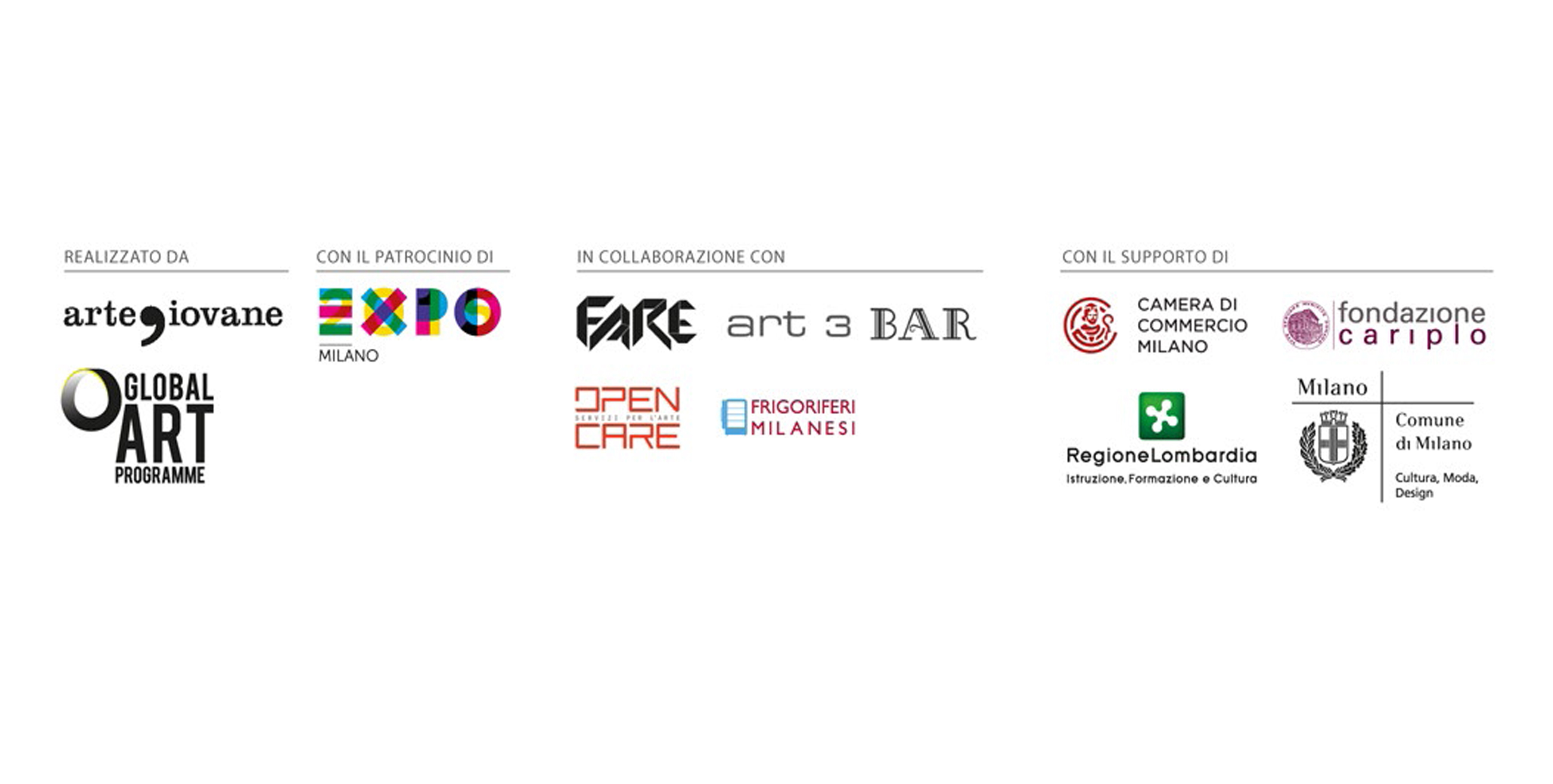 